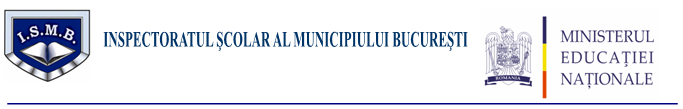 Către unităţile şcolare din învăţământul de statÎn atenţia:        Directorilor unităţilor școlare din învăţământul de stat        Responsabililor comisiilor metodice – disciplina InformaticăReferitor la:  Selecţia elevilor pentru CENTRUL DE PREGĂTIRE PENTRU PERFORMANŢĂ  ÎN INFORMATICĂ  – BUCUREŞTI              Fundatia Emag pentru educaţie, Inspectoratul Şcolar al Municipiului Bucureşti, Colegiul Naţional de Informatică „Tudor Vianu”, Colegiul Național „Sfântul Sava”, Colegiul Național „Mihai Viteazul” şi Colegiul Naţional „Grigore Moisil” au încheiat un parteneriat privind organizarea şi desfăşurarea Centrului de pregătire pentru performanţă în informatică în anul şcolar 2014-2015.              Pentru elevii claselor V-XII sunt rezervate 200 locuri, fiecare clasă având repartizate 25 de locuri.              Selectia elevilor pentru clasele VI-VIII, X-XII s-a facut pe baza rezultatelor obținute la Olimpiada de Informatică – etapa județeană, anul școlar 2013-2014.                Elevii selectaţi din clasele VI-VIII, X-XII se vor prezenta în data de 6 decembrie 2014 pentru Centrul de Pregătire pentru Performanţă  in Informatică astfel:Elevii selectaţi din clasele VI-VIII, X-XII sunt precizaţi în tabelul următor:                                                                                                 Inspector şcolar general,Constantin TrăistaruInspector şcolar pentru informatică şi T.I.C.Ştefania PeneaClasaLocaţia Ziua si intervalul orar6Colegiul Naţional "Sfântul Sava" sâmbată, 10:00-12:006Colegiul Naţional "Sfântul Sava" sâmbată, 10:00-12:007, 8Colegiul Naţional de Informatică "Tudor Vianu"sâmbată, 9:00-11:007, 8Colegiul Naţional de Informatică "Tudor Vianu"sâmbată, 9:00-11:0010Colegiul Naţional "Mihai Viteazul"sâmbată, 8:00-10:0010Colegiul Naţional "Mihai Viteazul"sâmbată, 8:00-10:0010Colegiul Naţional "Mihai Viteazul"sâmbată, 8:00-10:0011,12Colegiul Naţional de Informatică "Tudor Vianu"sâmbată, 10:00-12:0011,12Colegiul Naţional de Informatică "Tudor Vianu"sâmbată, 10:00-12:00ClasaNumePrenumeUnitatea de învățământProfesori  îndrumători6TincaMateiColegiul National de Informatica „Tudor Vianu”Cristian Frâncu, Isabela Coman6CazacuMihneaColegiul National de Informatica „Tudor Vianu”Isabela Coman, Cristian Frâncu, Mariana Kisch6GreacaAlbert AntoniuScoala Gimnaziala Nr. 97Kisch Mariana6AlazaroaieAndraColegiul National de Informatica „Tudor Vianu”Isabela Coman, Cristian Frâncu6GeorgescuCalin-StefanColegiul National de Informatica „Tudor Vianu”Isabela Coman, Cristian Frâncu6PiturStefan-AlexandruColegiul National de Informatica „Tudor Vianu”Isabela Coman, Cristian Frâncu6FaresMohamad DibColegiul National de Informatica „Tudor Vianu”Isabela Coman, Cristian Frâncu, Mariana Kisch6MocioiTudor-GabrielColegiul National de Informatica „Tudor Vianu”Isabela Coman, Cristian Frâncu, Anca Knopf6CostescuMateiColegiul National de Informatica „Tudor Vianu”Cristian Frâncu, Isabela Coman6MiricaMatei-MihaiColegiul National de Informatica „Tudor Vianu”Isabela Coman, Cristian Frâncu, Mariana Kisch6BancutaBogdan-AndreiColegiul National de Informatica „Tudor Vianu”Isabela Coman, Cristian Frâncu, Mariana Kisch6FeraruIoana-MariaColegiul National de Informatica „Tudor Vianu”Cristian Frâncu, Isabela Coman6IchimAlexia-IoanaColegiul National de Informatica „Tudor Vianu”Isabela Coman, Cristian Frâncu, Mariana Kisch6IonescuVlad AndreiScoala Gimnaziala Nr. 97Kisch Mariana6MusatTiberiu-IoanColegiul National de Informatica „Tudor Vianu”Cristian Frâncu, Isabela Coman6AxenieRaisaScoala Gimnaziala "Tudor Arghezi"Kisch Mariana6CreastaStefanColegiul National de Informatica „Tudor Vianu”Isabela Coman, Cristian Frâncu, Anca Knopf6BabanBogdan-AndreiColegiul National de Informatica „Tudor Vianu”Isabela Coman, Cristian Frâncu6JianuIoanaScoala Gimnaziala Nr. 24Anca Knopf6NanuRuxandra-LauraColegiul National de Informatica „Tudor Vianu”Cristian Frâncu, Isabela Coman6StefanAndrei SimionColegiul National de Informatica „Tudor Vianu”Cristian Frâncu, Isabela Coman6TuchilaEricha-TeodoraColegiul National de Informatica „Tudor Vianu”Isabela Coman6VladCostin-AndreiColegiul National de Informatica „Tudor Vianu”Isabela Coman, Mariana Kisch6DumitriuRazvan-CristianColegiul National de Informatica „Tudor Vianu”Isabela Coman, Cristian Frâncu6ZahiuIoanColegiul National de Informatica „Tudor Vianu”Isabela Coman, Cristian Frâncu7FlorescuCellaColegiul National de Informatica „Tudor Vianu”Isabela Coman, Cristian Frâncu7MitrofanAlexandruColegiul National de Informatica „Tudor Vianu”Isabela Coman7ComanAndreiColegiul National de Informatica „Tudor Vianu”Isabela Coman, Cristian Frâncu7TimofteAlexandraColegiul National de Informatica „Tudor Vianu”Cristian Frâncu, Isabela Coman7RotaruMariaColegiul National de Informatica „Tudor Vianu”Cristian Frâncu, Isabela Coman7DemetriadDavid StefanColegiul National de Informatica „Tudor Vianu”Cristian Frâncu, Isabela Coman7DiaconuAndrei CalinColegiul National de Informatica „Tudor Vianu”Isabela Coman,Cristian Frâncu7CautisRares NicolaeColegiul National de Informatica „Tudor Vianu”Isabela Coman, Cristian Frâncu7LascuMateiColegiul National de Informatica „Tudor Vianu”Isabela Coman, Cristian Frâncu7MaganAlexandru IulianColegiul National de Informatica „Tudor Vianu”Isabela Coman, Cristian Frâncu7PopoviciRobert AdrianColegiul National de Informatica „Tudor Vianu”Isabela Coman, Cristian Frâncu, Anca Knopf7NituStefanColegiul National de Informatica „Tudor Vianu”Isabela Coman, Cristian Frâncu, Anca Knopf7IcleanuMaria RuxandraColegiul National de Informatica „Tudor Vianu”Isabela Coman7PriboiRadu BogdanColegiul National de Informatica „Tudor Vianu”Cristian Frâncu, Isabela Coman7SachelarieDavidColegiul National de Informatica „Tudor Vianu”Cristian Frâncu, Isabela Coman7DragomirIoanScoala Gimnaziala Nr. 193Anca Knopf7DeleanuMatei LiviuColegiul National de Informatica „Tudor Vianu”Isabela Coman, Cristian Frâncu7DragneAndrei DanielColegiul National de Informatica „Tudor Vianu”Isabela Coman, Cristian Frâncu7UlmeanuA.P. Vlad AdrianColegiul National de Informatica „Tudor Vianu”Isabela Coman , Cristian Frâncu , Anca Knopf7RusuRaresColegiul National de Informatica „Tudor Vianu”Isabela Coman, Cristian Frâncu7OteteaAndreiScoala Gimnaziala "Grigorie Ghica Voievod"Kisck Mariana7MohanuHerbertColegiul National de Informatica „Tudor Vianu”Isabela Coman, Cristian Frâncu7IvasCiprianColegiul National de Informatica „Tudor Vianu”Isabela Coman7StanciuVlad DanielColegiul National de Informatica „Tudor Vianu”Cristian Frâncu, Isabela Coman7PacurarAlexandru ValerColegiul National de Informatica „Tudor Vianu”Cristian Frâncu, Isabela Coman8PetrescuAlexandruColegiul National de Informatica „Tudor Vianu”Marcel Homorodean, Cristian Frâncu, Victor Manz8ZloteanuAnastasiaColegiul National de Informatica „Tudor Vianu”Marcel Homorodean, Cristian Frâncu, Teodor Plop8PopIoan CristianScoala Gimnaziala "Vasile Alecsandri"Kisck Mariana8EnescuStefanColegiul National de Informatica „Tudor Vianu”Marcel Homorodean, Anca Knopf8IonescuVictor-RazvanColegiul National de Informatica „Tudor Vianu”Marcel Homorodean, Mariana Kisch8CioltanAlexandruColegiul National de Informatica „Tudor Vianu”Marcel Homorodean, Cristian Frâncu, Anca Knopf8MituMirunaScoala Gimnaziala "Sfantul Andrei"Anca Knopf8CiuculescuEduardColegiul National de Informatica „Tudor Vianu”Marcel Homorodean, Anca Knopf8IancuTiberiuScoala Gimnaziala Nr. 56Kisck Mariana8IorgulescuMateiColegiul National de Informatica „Tudor Vianu”Marcel Homorodean8MoroianuTheodorColegiul National de Informatica „Tudor Vianu”Marcel Homorodean8IvasRazvanColegiul National de Informatica „Tudor Vianu”Marcel Homorodean8HarsanRazvanColegiul National de Informatica „Tudor Vianu”Marcel Homorodean, Cristian Frâncu, Victor Manz8MoantaVictorColegiul National de Informatica „Tudor Vianu”Marcel Homorodean, Cristian Frâncu8KnopfAndreeaScoala Gimnaziala "Sfantul Andrei"Anca Knopf8GhigheciAndreiColegiul National de Informatica „Tudor Vianu”Marcel Homorodean8NichitaAlexandruColegiul National de Informatica „Tudor Vianu”Marcel Homorodean8BocaAntonia-IrinaColegiul National "Ion Neculce"Boca Alina8VoinescuAdrianaColegiul National de Informatica „Tudor Vianu”Marcel Homorodean, Anca Knopf8DudauClaudiaColegiul National ”Grigore Moisil”Anca Knopf8RaduAnaColegiul National de Informatica „Tudor Vianu”Marcel Homorodean8DumitrescuDragosScoala Gimnaziala Nr. 174Kisck Mariana8SaftaVladColegiul National de Informatica „Tudor Vianu”Marcel Homorodean8StoianMihneaColegiul National de Informatica „Tudor Vianu”Marcel Homorodean10PascadiAlexandruColegiul National De Informatica "Tudor Vianu\"Cristina Maria Olaru, Victor Manz, Catalin Francu, Cristian Francu10CaragicuRobertColegiul National de Informatica „Tudor Vianu”Valentina Preda, Catalin Francu10IonFilip AlexandruColegiul National "Mihai Viteazul"Gebaila Gilda10DinuSmarandaColegiul National de Informatica „Tudor Vianu”Valentina Preda, Mariana Kisch, Catalin Francu10Dumitru-PopescuVladColegiul National de Informatica „Tudor Vianu”Valentina Preda10MarinVictorColegiul National de Informatica „Tudor Vianu”Valentina Preda10DraghiciAndreiColegiul National de Informatica „Tudor Vianu”Cristina Maria Olaru10GrosuOctavian-AlexandruColegiul National de Informatica "Tudor Vianu"Cristina Maria Olaru, Anca Knopf10FlorescuLiviu DanielColegiul National "Mihai Viteazul"Gebaila Gilda10MihailescuOvidiuColegiul National "Mihai Viteazul"Gebaila Gilda10BurceaVladColegiul National de Informatica „Tudor Vianu”Cristina Maria Olaru, Cristiana Popescu10CruceruVladColegiul National de Informatica „Tudor Vianu”Valentina Preda, Mariana Kisch10DutuTeodor StefanColegiul National de Informatica „Tudor Vianu”Valentina Preda10SanduleacVladColegiul National de Informatica „Tudor Vianu”Valentina Preda, Mariana Kisch, Catalin Francu10PuiuAndrei AntonioColegiul National "Ion Creanga"Dumitrica Gheorghe10CazanAlexandru-PetreColegiul National de Informatica „Tudor Vianu”Cristina Maria Olaru10BataguiVlad-StefanColegiul National de Informatica „Tudor Vianu”Cristina Maria Olaru, Monica Iulia Gradinescu10LungociGeorge-Costin-CristianColegiul National "Spiru Haret"Stanescu Nicolae10MartacDragos-OvidiuColegiul National de Informatica "Tudor Vianu"Cristina Maria Olaru, Anca Knopf, Catalin Francu10LuntraruChris BrandonColegiul National de Informatica "Tudor Vianu"Cristina Maria Olaru, Mariana Kisch10FriptuPetru-StefanColegiul National "Mihai Viteazul"Miriunis Mihai10GhiocRaresColegiul National De Informatica "Tudor Vianu"Catalina Enescu, Valentina Preda10EpureIonutColegiul National de Informatica „Tudor Vianu”Valentina Preda10MunteanuVlad AndreiColegiul National "Mihai Viteazul"Gebaila Gilda10AmariucaiTheodorColegiul National ”Sfântul Sava”Ionescu Simona10BrezeanuDanColegiul National de Informatica „Tudor Vianu”Valentina Preda10GhinceaTheodorColegiul National de Informatica „Tudor Vianu”Valentina Preda10MateiCristinaColegiul National de Informatica „Tudor Vianu”Monica Gradinescu, Cristiana Popescu10PavelAna-OrianaColegiul National de Informatica „Tudor Vianu”Valentina Preda, Victor Manz, Catalin Frâncu10RaducanuTiberiuColegiul National de Informatica „Tudor Vianu”Valentina Preda10VasilescuIuliusColegiul National de Informatica „Tudor Vianu”Valentina Preda, Mariana Kisch, Victor Manz, Catalin Frâncu10DanClaudiu IonutLiceul Teoretic "Nicolae Iorga"Victor Manz, Anca Knopf11TudoseVlad-AdrianColegiul National de Informatica „Tudor Vianu”Victor Manz, Mariana Kisch11MunteanRaduColegiul National de Informatica „Tudor Vianu”Victor Manz,Catalin Frâncu,Dan Spatarel,11IonescuTeodor StelianColegiul National de Informatica „Tudor Vianu”Corina Ciobanu, Irina Iosupescu11GramatoviciPaul-AndreiColegiul National de Informatica „Tudor Vianu”Catalin Frâncu,Dan Spatarel11SpataruAvaColegiul National de Informatica „Tudor Vianu”Victor Manz,Catalin Frâncu,Dan Spatarel,Anca Knopf11PandeleMaria-SmarandaColegiul National de Informatica „Tudor Vianu”Catalin Frâncu, Mariana Kisch11OlaruSabinColegiul National de Informatica „Tudor Vianu”Victor Manz11SavaPatrick CatalinColegiul National "Spiru Haret"Mariana Kisch Mocanu Antonica Marin Bogdan11NeculaeVlad CristianColegiul National "Mihai Viteazul"Corobana Gabriela, Stan Mihaela-Veronica11CuturelaStefan-AlexandruColegiul National de Informatica „Tudor Vianu”Victor Manz,Mariana Kisch,Catalin Frâncu,Dan Spatarel11JianuMihailColegiul National de Informatica „Tudor Vianu”Victor Manz,Catalin Frâncu,Dan Spatarel,Anca Knopf11JosephsMatei-AnthonyColegiul National de Informatica „Tudor Vianu”Valentina Preda11PodaruMihaiColegiul National de Informatica „Tudor Vianu”Irina Iosupescu, Anca Leuciuc11RogozAna-CristinaColegiul National de Informatica „Tudor Vianu”Victor Manz, Mariana Kisch11TomaRaduColegiul National ”Sfântul Sava”Dobrovat Anca11TanislavAndrei DanielLiceul Teoretic "Alexandru Ioan Cuza"Badea Corina11BanuRobert EmanuelColegiul National de Informatica „Tudor Vianu”Victor Manz11LazarAlexandruColegiul National "Mihai Viteazul"Sacuiu Silviu11PredoiuMihaiColegiul National ”Grigore Moisil”Filonela Balasa11BondorAlexandruColegiul National de Informatica „Tudor Vianu”Victor Manz, Anca Knopf11StanCristina MariaLiceul Teoretic "Alexandru Ioan Cuza"Badea Corina11LaculeanuStefan LaurentiuColegiul National "Mihai Viteazul"Corobana Gabriela, Stan Mihaela-Veronica11IovAlexandru LucaColegiul National "Spiru Haret"Mocanu Antonica11DospraCristianColegiul National ”Grigore Moisil”Silviu Popescu, Filonela Balasa11MargineanuCristianColegiul National ”Sfântul Sava”Nastase Constanta11IonClaudiuColegiul National de Informatica „Tudor Vianu”Victor Manz,Catalin Frâncu12ValeanuAlexandruColegiul National de Informatica „Tudor Vianu”Carmen Minca, Monica Gradinescu, Elena Mîrzacu-Dragan12ChiricaFlorinColegiul National de Informatica „Tudor Vianu”Carmen Minca, Corina Ciobanu, Livia Toca12TeodorescuLucian-StefanColegiul National "Mihai Viteazul"Stan Mihaela-Veronica12StavaracheEricColegiul National de Informatica „Tudor Vianu”Carmen Minca, Corina Ciobanu, Livia Toca12ZloteanuAdrian NichitaColegiul National de Informatica „Tudor Vianu”Carmen Minca, Corina Ciobanu, Livia Toca12CristianAlexandruColegiul National de Informatica „Tudor Vianu”Carmen Minca, Corina Ciobanu, Livia Toca12StoicaVladColegiul National de Informatica „Tudor Vianu”Carmen Minca, Corina Ciobanu, Livia Toca, Victor Manz12ManoleAlexandru-DanielColegiul National "Mihai Viteazul"Stan Mihaela-Veronica, Rudeanu Viorel12GhineaDiana-ElenaColegiul National de Informatica „Tudor Vianu”Carmen Minca, Corina Ciobanu12PopaTudor MarianColegiul National de Informatica „Tudor Vianu”Carmen Minca, Corina Ciobanu, Livia Toca12TomescuRazvan-AdrianColegiul National de Informatica „Tudor Vianu”Carmen Minca, Corina Ciobanu, Livia Toca, Victor Manz12TritaNichitaColegiul National "Cantemir Voda"Croitoru Cristina / Serban Iuliana12PangratieAndreiColegiul National de Informatica „Tudor Vianu”Carmen Minca, Monica Gradinescu, Elena Mîrzacu-Dragan12MihailescuMarian-ValentinLiceul Teoretic "Alexandru Ioan Cuza"Paunescu Mariana12OncescuStefan AlexandruColegiul National de Informatica „Tudor Vianu”Marcel Homorodeanu, Carmen Minca12GanciulescuAndreeaColegiul National ”Sfântul Sava”Nastase Constanta12DumitruVlad-CristianColegiul National de Informatica „Tudor Vianu”Catalina Enescu, Valentina Preda12CojocaruAndreiColegiul National de Informatica „Tudor Vianu”Carmen Minca, Corina Ciobanu12PavelStefan CristianColegiul National ”I. L. Caragiale”Niculina Marchis12ChirionCristianColegiul National "Mihai Viteazul"Manoila Domnica12GeorgescuEduard-MirceaColegiul National "Mihai Viteazul"Stan Mihaela-Veronica12DonescuDaniel AdrianColegiul National „Octav Onicescu"Dinca Doina Mariana12BarbuDorelColegiul National de Informatica „Tudor Vianu”Carmen Minca, Corina Ciobanu12SegarceanuCalin ConstantinColegiul National de Informatica „Tudor Vianu”Carmen Minca, Monica Gradinescu, Elena Mîrzacu-Dragan, Victor Manz12TomaAlexandru MihaiColegiul National ”I. L. Caragiale”Niculina Marchis12PetrescuTudorColegiul National de Informatica „Tudor Vianu”Carmen Minca, Corina Ciobanu, Livia Toca